3.2 La vaccination
L’histoire d’Edouard Jenner
Document de travail élève (DTE1)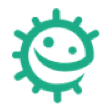 Procédure : Remplir les blancs dans l’histoire à l’aide des mots ci-dessousMots à utiliser : vaccine, James, variole, Angleterre, médecin, vachère, sciences, pustules, infecta, croûte, vaccinaEdward Jenner est né en ___________________. Quand il était petit, sa matière favorite était les ___________ et, en grandissant, il est devenu ___________. 
À cette époque-là, les gens étaient terrifiés à cause d’une maladie mortelle appelée ___________. Les symptômes de cette maladie étaient de nombreuses _____________ et beaucoup de gens mouraient. Jenner remarqua que les vachères, qui attrapaient l’infection sans gravité appelée ____________, en trayant les vaches, ne mouraient pas de la variole. Jenner prit du pus de la main d’une ___________ atteinte de vaccine et infecta un garçon du nom de __________. Le garçon attrapa la vaccine, mais fut vite guéri. Jenner, ensuite ________ James avec la variole. Une ______ apparut, mais le garçon n’attrapa pas la variole, car la vaccine l’avait immunisé contre la variole. Jenner était ravi que son idée fût juste, et il __________ tous les enfants de sa ville avec la vaccine, pour les empêcher d’attraper la variole.
Un héros de l’Histoire
Le Dr Edward Jenner est l’un des personnages les plus importants de l’histoire des Sciences. Sans sa découverte de la vaccination, plus de la moitié de cette classe ne serait pas là aujourd’hui ! Réponds aux questions suivantes :1. Comment s’appelait la maladie mortelle de l’époque ?____________________________________2. Quelle idée Jenner a-t-il eu pour enrayer cette maladie mortelle ?____________________________________3. Qu’est-il arrivé à James après qu’il ait été infecté par la vaccine ? ____________________________________4. Qu’est-il arrivé à James après qu’il ait été infecté par la variole ?____________________________________5. Pourquoi était-ce important pour Jenner de vérifier son idée sur James, avant de traiter de nombreux enfants ?____________________________________6. Qu'est devenue la variole aujourd’hui ?
Le savais-tu ?
À l’âge de 9 ans, chaque enfant peut avoir reçu au moins 9 injections pour prévenir 10 infections dangereuses différentes.
Fait étonnant !
Vaccination vient du mot latin vacca, la vache